PERMISJONSSØKNADTil  ___________________________________________	  kommune/virksomhetFagforbundet Finnmark har innkalt _______________________________________  som er valgt som representant fra		navn							_______________________________________________		forening/ avdelingtil ___________________________________________________________________________________________		         __________________________		dato				 	 		stedFagforbundet Finnmark håper på en positiv behandling av søknaden.Med hilsenFagforbundet FinnmarkJorunn H. Mikkelsen -s-Fylkesleder Arbeidsgiver: Søknaden innvilget Søknaden avslåttArbeidsgiver: Søknaden innvilget Søknaden avslåttDato: ........................  Underskrift: ....................................................................................Dato: ........................  Underskrift: ....................................................................................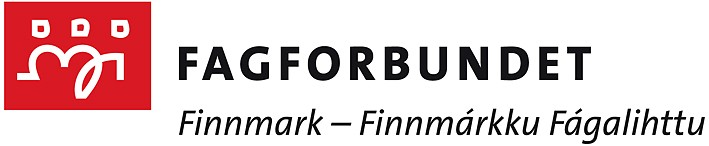 